Załącznik nr 1 do 
zapytania ofertowego nr 5/2024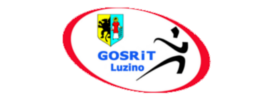 Formularz ofertowyOferta na zakup i dostawę ciągnika skierowana do GOSRiT w Luzinie ul. Mickiewicza 22, 84 – 242 LuzinoOferent (pieczątka i podpis):
……………………………………………………………………………………………………………………………………………………………………………………………………………………siedziba  ………………………………………………………………………………………………NIP, REGON …………………………………………………………………………………………kontakt (telefon, e-mail) ……………………………………………………………………………..Oferujemy wykonanie przedmiotu zamówienia, zgodnie z zapytaniem ofertowym i jego kryteriami oceny ofert, jak poniżej :* niewłaściwe skreślić Oświadczenia Wykonawcy :Oświadczam, iż zapoznałem/łam się z treścią zapytania ofertowego i akceptuję wszystkie warunki w nim zawarte. Oświadczam, iż zapoznałem/łam się z projektowanymi postanowieniami umowy i nie wnoszę do niej zastrzeżeń. Oświadczam, iż uzyskałem/łam wszelkie niezbędne informacje do prawidłowego przygotowania i złożenia niniejszej oferty.Wyrażam zgodę na przetwarzanie danych osobowych zgodnie z załącznikiem do formularza ofertowego (w załączeniu).  ………………………						……………………………………(data złożenia) 								    (pieczątka i podpis)Lp.Kryterium ocenyWartość/opisWartość/opis1.Dane techniczne ciągnikasilnik trzycylindrowy, diesel, chłodzony cieczą 
o mocy ….. KMsilnik trzycylindrowy, diesel, chłodzony cieczą 
o mocy ….. KM1.Dane techniczne ciągnikanapęd 4x4 tak / nie*1.Dane techniczne ciągnikailość biegów (min. 9/9)    ………….. (podać ilość)1.Dane techniczne ciągnikaciągnik wyposażony w pełni zsynchronizowaną mechaniczną skrzynię biegów z rewersem mechanicznym tak / nie1.Dane techniczne ciągnikaukład kierowniczy hydrostatyczny ze wspomaganiem hydraulicznymtak / nie1.Dane techniczne ciągnikatylny trzypunktowy układ zawieszenia (TUZ) z udźwigiem min. 800 kg oraz zaczep transportowytak / nie1.Dane techniczne ciągnikatylny wał odbioru mocy (WOM) zapewniający obroty min. 540/1000 na minutę tak / nie1.Dane techniczne ciągnikapromień zawracania       ……… m(podać wartość)1.Dane techniczne ciągnikaogumienie w zastosowaniu do terenu trawiastego oraz poruszanie się w warunkach zimowych tak / nie1.Dane techniczne ciągnika przeszklona kabina zintegrowana z konstrukcją ciągnika wyposażona w klimatyzację, wycieraczki ze spryskiwaczami na min. przedniej szybie, tylna szyba podgrzewana tak / nie2.Cena w zł (brutto)………………………………….. zł brutto………………………………….. zł brutto3.Gwarancjaokres gwarancji 5 lat         tak / nie3.Gwarancjaokres gwarancji powyżej 5 lat tj …..         tak / nie4.Czas reakcji serwisu24 h / 36h / 48h / >48h24 h / 36h / 48h / >48h5.Bezpłatne podstawienie sprzętu zastępczego na czas naprawy dłuższy niż 24h tak / nietak / nie